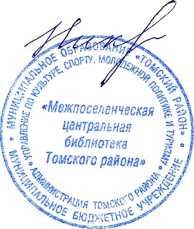 ЖАБИНЦЕВОЙ ВЕРЕ